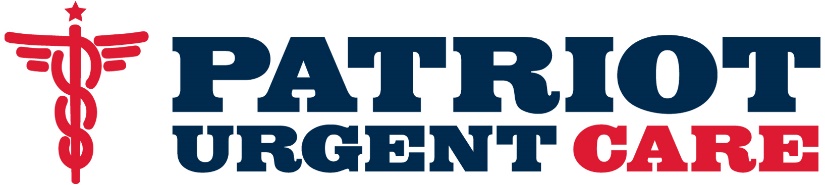 AUTHORIZATION FOR EXAMINATION OR TREATMENTPatient Name:	___________________________________________ ______ SS#: _____________________________Company Name: _____________________________________       Branch/Store #______________________________Work Related: Date of Injury ____________________Body Part_____________________   New Injury	   Follow UpPHYSICAL EXAMINATION	Pre-employment		Annual		DOT		RTW		Other __________________	Fit For Duty		Respiratory Clearance	 SUBSTANCE ABUSE TESTING	DOT 5 Panel (send out to Lab)			5 Panel Instant 			Breath Alcohol Test (BAT)	5 Panel (send out to Lab)				10 Panel Instant			DOT              Non-DOT	10 Panel (send out to Lab)			Urine Collection only		Hair Collection (head only)REASON FOR SUBSTANCE ABUSE TESTING	Pre-employment				 Reasonable Suspicion			Post-Accident	Random					 Return to Work (RTW)			Follow UpADDITIONAL SERVICES	Audiometry	              TB Skin Test		PFT (spirometry)	EKG                 Lift Test  50 lbs. or 75 lbs.	Vision Screening              Agility Test		X-Ray  (1 View)		COVID	 Other___________________			BILLINGEmployer Paid			Insurance Carrier/TPAEmployer Name _____________________________HR/Safety Manager______________________Phone____________Address___________________________________________________City/ST/Zip_______________________________Workers Comp Carrier Name__________________________________________ Claim #__________________________Carrier Address________________________________________________City/ST/Zip____________________________AUTHORIZER’S INFORMATION (REQUIRED)Authorized by_____________________________________ Title __________________________ Date ______________Phone _______________________ Fax _________________________ Email ___________________________________Verified by ________________________________(PUC Staff Member)  Date__________________________________